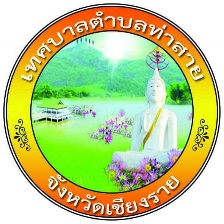 ddddเทศบาลตำบลท่าสายตำบลท่าสาย อำเภอเมือง จังหวัดเชียงรายภาษีบำรุงท้องที่	ได้แก่ที่ดินที่เป็นของบุคคลหรือคณะบุคคลไม่ว่าจะเป็นบุคคลธรรมดาหรือนิติบุคคล  ซึ่งมีกรรมสิทธิ์ในที่ดินต้องเสียภาษีท้องที่  ได้แก่พื้นที่หรือพื้นที่เป็นภูเขาหรือที่มีน้ำด้วย  โดยไม่เป็นที่ดินที่เจ้าของที่ดินได้รับการยกเว้นภาษีหรืออยู่ในเกณฑ์ลดหย่อนผู้มีหน้าที่เสียภาษีบำรุงท้องที่	ผู้ที่เป็นเจ้าของที่ดินในวันที่  1  มกราคม ของทุกปี  มีหน้าที่เสียภาษีสำหรับปีนั้นการยื่นแบบแสดงรายการเพื่อเสียภาษีบำรุงท้องที่	ให้เจ้าของที่ดินมีหน้าที่เสียภาษีบำรุงท้องที่ยื่นแบบแสดงรายการที่ดิน (ภ.บ.ท.5)  ณ  องค์การบริหารส่วนตำบลท่าเสา (ส่วนการคลัง) ภายในเดือนมกราคมของปีแรก  ที่มีการตีราคาปานกลางของที่ดิน	แบบแสดงรายการที่ยื่นไว้นั้นใช้ได้ทุกปี  ในรอบระยะเวลา  4  ปีหลักฐานที่ต้องนำไป	- สำเนาโฉนดที่ดิน  นส.3  หรือ  นส.3ก	- บัตรประจำตัวประชาชน	- ใบเสร็จรับเงินปีที่แล้ว (ถ้ามี)	- หนังสือมอบอำนาจ  กรณีที่ให้ผู้อื่นมาทำการแทนการชำระภาษีบำรุงท้องที่	ผู้มีหน้าที่เสียภาษีนำเงินมาชำระภาษีในเดือนเมษายนของทุกปีเงินเพิ่ม – บทกำหนดโทษ	1.ผู้ใดจงใจไม่มายื่นแบบแสดงรายการที่ดิน (ภ.บ.ท.5) หรือไม่ยอมชี้แจงหรือไม่ยอมแจ้งจำนวนเนื้อที่ดินต้องระวางโทษจำคุกไม่เกิน 1 เดือน หรือปรับไม่เกิน 1,000 บาท หรือทั้งจำ ทั้งปรับ	2.ผู้ใดโดยรู้แล้วจงใจแจ้งข้อความอันเป็นเท็จ  หรือนำพยานหลักฐานเท็จมาแสดงเพื่อหลีกเลี่ยง  หรือพยายามหลีกเลี่ยงการเสียภาษีบำรุงท้องที่ต้องระวางโทษจำคุกไม่เกิน 6 เดือน หรือปรับไม่เกิน 2,000 บาท หรือทั้งจำทั้งปรับ	3.ผู้ใดไม่ชำระภาษีบำรุงท้องที่ภายในเวลาที่กำหนดให้เสียเงินเพิ่มร้อยละ 24 ต่อปี ของจำนวนเงินที่ต้องเสียภาษีบำรุงท้องที่ เศษของเดือนให้นับเป็นหนึ่งเดือน	ระยะเวลาการให้บริการโดยประมาณ 10 นาทีต่อราย ไม่รวมเวลาขั้นตอนสอบ1.ขั้นตอนการเสียภาษีบำรุงท้องที่ (กรณีชำระตามปกติ)เอกสารที่ต้องใช้ในการติดต่อใบเสร็จรับเงินของปีที่ผ่านมาขั้นตอนการให้บริการตรวจสอบการเปลี่ยนแปลงการใช้ประโยชน์ในที่ดินออกใบเสร็จรับเงิน2.ขั้นตอนการเสียภาษีบำรุงท้องที่ (กรณีการเปลี่ยนแปลงเจ้าของที่ดิน)2.1 เอกสารที่ต้องใช้ในการติดต่อ          -      ใบเสร็จรับเงินของปีที่ผ่านมา	           	          -       เอกสารสิทธิ์ที่ดิน	          -       บัตรประจำตัวประชาชน	   	     	2.2 ขั้นตอนการให้บริการ		-   ยื่นคำร้อง                    -   ตรวจสอบเอกสาร		-   ออกใบเสร็จรับเงิน 3.ขั้นตอนการเสียภาษีบำรุงท้องที่ (กรณีมีการประเมินใหม่)	3.1 เอกสารที่ต้องใช้ในการติดต่อ		-    สำเนาทะเบียนบ้าน		-    สำเนาบัตรประจำตัวประชาชน		-   สำเนาเอกสารสิทธิ์		-   สำเนาหนังสือการเปลี่ยนแปลงเจ้าของที่ดินภาษีโรงเรือนและที่ดิน     หมายถึงภาษีที่จัดเก็บจากโรงเรือน  หรือสิ่งปลูกสร้างอย่างอื่นกับที่ดินที่ใช้ต่อเนื่องกับโรงเรือนหรือสิ่งปลูกสร้างผู้มีหน้าที่เสียภาษีโรงเรือนและที่ดิน   คือ        ผู้ที่เป็นเจ้าของทรัพย์สินโรงเรือน สิ่งปลูกสร้าง เช่น ตึก อาคาร คอนโดมิเนียม หรือสิ่งปลูกสร้างอย่างอื่นในเขต อบต.     ซึ่งใช้หาผลประโยชน์เป็นสถานประกอบการพาณิชย์ ต่าง ๆ ให้เช่า หรือให้ผู้อื่นอยู่อาศัย อยู่ในข่ายต้องเสียภาษีโรงเรือนและที่ดินกับ อบต.ทรัพย์สินที่ต้องเสียภาษีโรงเรือนที่ดินโรงเรือนหรือสิ่งปลูกสร้างให้เช่า บ้าน ตึกแถว โรงแรม เกสท์เฮ้าท์ คอร์ด  หอพัก ฯลฯที่ทำการค้าขายและที่เก็บสินค้า เช่น ร้านค้าทั่วไป โรงภาพยนต์ โกดังเก็บสินค้าที่ประกอบอุตสาหกรรม เช่น โรงเลื่อย โรงสี ฯลฯที่ให้ญาติ พ่อ แม่ หรือผู้อื่นอยู่อาศัยกำหนดยื่นแบบเสียภาษี	เจ้าของทรัพย์สินมีหน้าที่ต้องยื่นแบบแสดงรายการเพื่อเสียภาษีภายในเดือนกุมภาพันธ์ของทุกปีการคำนวณการประเมินค่ารายปีและอัตราภาษี	ภาษีโรงเรือนและที่ดินคิดค่ารายปีของทรัพย์สินในอัตราร้อยละ 12.5 ของค่ารายปี เช่น บ้านให้เช่าในอัตราค่าเช่าเดือนละ 1,000 บาท คิดค่ารายปีได้ 12,000 (1,000 × 12 เดือน) ค่าภาษีจะเท่ากับ 1,500 บาทหลักฐานที่ต้องนำไปสำเนาโฉนดที่ดิน หรือ สัญญาซื้อขายโรงเรือนบัตรประจำตัวประชาชน หรือ สำเนาทะเบียนบ้านหนังสือมอบอำนาจ (กรณีมีผู้อื่นมายื่นแบบ ภ.ร.ด. แทน)ทะเบียนการค้า ทะเบียนพาณิชย์ ทะเบียนภาษีมูลค่าเพิ่ม ใบอนุญาตปลูกสร้างอาคาร ใบเสร็จรับเงินปีที่ผ่านมา ใบอนุญาตสะสมอาหาร ใบอนุญาตประกอบกิจการค้า หนังสือรับรองห้างหุ้นส่วน/บริษัท หรืองบดุลค่าภาษีผู้รับประเมินชำระภาษีปีละครั้งตามค่ารายปีอัตราร้อยละ 12.5 ของค่ารายปี ค่าภาษี = ค่ารายปี × 12.5%กำหนดการชำระค่าภาษี	เมื่อเจ้าของทรัพย์สิน ได้รับแจ้งรายการประเมิน (ภ.ร.ด.8 ) แล้วต้องไปชำระค่าภาษีภายใน 30 วัน นับจากวันถัดจากที่ได้รับแจ้งการประเมิน มิฉะนั้นจะต้องเสียภาษีเพิ่ม ดังนี้ถ้าชำระไม่เกิน 1 เดือน นับแต่วันที่พ้นกำหนดให้เพิ่มร้อยละ 2.5 ของค่าภาษีค้างถ้าเกิน 1 เดือน แต่ไม่เกิน 2 เดือน นับแต่วันที่พ้นกำหนดให้เพิ่มร้อยละ    5  ของค่าภาษีค้างถ้าเกิน 2 เดือน แต่ไม่เกิน 3 เดือน นับแต่วันที่พ้นกำหนดให้เพิ่มร้อยละ 7.5  ของค่าภาษีค้างถ้าเกิน 3 เดือน แต่ไม่เกิน 4 เดือน นับแต่วันที่พ้นกำหนดให้เพิ่มร้อยละ 10   ของค่าภาษีค้างถ้าผ่อนชำระค่าภาษีโรงเรือนและที่ดิน  ต้องมีวงเงินค่าภาษีจะขอผ่อนผันตั้งแต่  9,000  บาท    ขึ้นไป  ภายในกำหนด  30  วันนับแต่วันถัดจากวันที่ได้รับแจ้งการประเมิน  โดยแบ่งออกเป็น  3  งวด เท่า ๆ กัน (งวดละ  30  วัน)	ถ้าไม่ชำระภาษีและเงินเพิ่มภายใน  4  เดือน  นายกองค์การบริหารส่วนตำบลมีอำนาจออกคำสั่งเป็นหนังสือให้ยึด  อายัด  หรือขายทอดตลาดทรัพย์สินผู้ซึ่งค้างชำระภาษีเพื่อนำเงินมาชำระค่าภาษีเงินเพิ่มค่าธรรมเนียม  ค่าใช้จ่าย  โดยมิต้องขอให้ศาลสั่งหรืออกหมายยึด1. ขั้นตอนการเสียภาษีโรงเรือนและที่ดิน (กรณีปกติ)	1.1 เอกสารที่ต้องใช้ในการติดต่อ		- สำเนาทะเบียนบ้าน		- สำเนาบัตรประจำตัวประชาชน		- สำเนาทะเบียนพาณิชย์		- แผนที่ตั้งพอสังเขป		- หนังสือมอบอำนาจ (กรณีไม่สามารถมาติดต่อด้วยตนเองได้)	1.2 ขั้นตอนการให้บริการ		- ยื่นแบบประเมินภาษี		- ตรวจสอบเอกสารเพื่อประเมินภาษี		- ออกใบเสร็จรับเงิน2. ขั้นตอนการเสียภาษีโรงเรือนและที่ดิน (กรณีแจ้งใหม่)	2.1 เอกสารที่ต้องใช้ในการติดต่อ		- สำเนาทะเบียนบ้าน		- สำเนาบัตรประจำตัวประชาชน		- สำเนาทะเบียนพาณิชย์		- แผนที่ตั้งพอสังเขป		- หนังสือมอบอำนาจ (กรณีไม่สามารถมาติดต่อด้วยตนเองได้)		- สำเนาเอกสารสิทธิ์ที่ดิน	2.2 ขั้นตอนการให้บริการ		- ยื่นแบบประเมินภาษี		- ตรวจสอบเอกสาร		- ออกใบรับพร้อมแจ้งนัดตรวจสอบ		- ตรวจสอบโรงเรือนและที่ดิน		- ออกใบแจ้งรายการประเมิน		- ออกใบเสร็จรับเงินภาษีป้าย   หมายถึง   ภาษีที่จัดเก็บจากป้ายแสดงชื่อ   ยี่ห้อ    หรือเครื่องหมายทีใช้ในการประกอบการค้า หรือประกอบกิจการอื่นเพื่อหารายได้ หรือโฆษณาการค้า หรือกิจการอื่นเพื่อหารายได้ไม่ว่าจะแสดงหรือโฆษณาไว้ที่วัตถุใด ๆ ด้วยอักษรภาพหรือเครื่องหมายที่เขียนแกะสลัก จารึกหรือทำให้ปรากฏด้วยวิธีอื่นผู้มีหน้าที่เสียภาษีป้าย   คือ     เจ้าของป้าย    หรือผู้ครอบครองป้ายในกรณีไม่มีผู้อื่นยื่นแบบแสดงรายการภาษีป้าย   หรือเมื่อพนักงานเจ้าหน้าที่ไม่อาจหาตัวเจ้าของป้ายนั้นได้    ให้ถือว่าผู้ครอบครองป้ายนั้นเป็นผู้มีหน้าที่เสียภาษีป้ายนั้นได้  ให้ถือว่าผู้ครอบครองป้ายนั้นเป็นผู้มีหน้าที่เสียภาษีป้าย    ถ้าไม่อาจหาตัวผู้ครอบครองป้ายนั้นได้ ให้ถือว่าเจ้าของหรือ  ผู้ครอบครองอาคาร หรือที่ดินป้ายนั้นติดตั้ง หรือแสดงอยู่เป็นผู้มีหน้าที่เสียภาษีป้ายตามลำดับอัตราภาษีป้ายป้ายที่มีอักษรไทยล้วน คิดภาษี 500 ตร.ซม. ต่อ 3 บาทป้ายที่มีอักษรไทยปนกับอักษรต่างประเทศหรือปนกับภาพ และหรือเครื่องหมาย คิดภาษี 500 ตร.ซม. ต่อ 20 บาท(ก)   ป้ายที่ไม่มีอักษรไทย ไม่ว่าจะมีภาพและหรือเครื่องหมายใด ๆ  (ข)   ป้ายที่มีอักษรไทยทั้งหมด     หรือบางส่วนอยู่ใต้และหรืออยู่ต่ำกว่าอักษรต่างประเทศ     คิดภาษี  500 ตร.ซม. ต่อ 40 บาทป้ายเมื่อคำนวณพื้นที่จำนวนเงินภาษีไม่ถึงป้ายละ 200 ให้เสียภาษีป้ายละ  200  บาทเอกสารหลักฐานที่นำมาใช้ในการติดต่อ	1.   สำเนาทะเบียนบ้าน   บัตรประจำตัวประชาชน	2.   สำเนาหนังสือรับรองสำนักทะเบียนหุ้นส่วนบริษัท	3.   รายละเอียดเกี่ยวกับป้าย ทั้งลักษณะข้อความ ภาพขนาดรูปร่าง และรูปตัวของป้าย (ถ้ามี)	4.   สถานที่ติดตั้งหรือแสดงป้าย	5.  หนังสือมอบอำนาจพร้อมติดอากร (กรณีมอบอำนาจ)กำหนดเวลายื่นแบบแสดงรายการเพื่อเสียภาษีป้าย -   เจ้าของป้ายยื่นแบบแสดงรายการภาษีป้าย (ภ.ป.1) ภายในเดือนมีนาคมของทุกปี -   ในกรณีที่ติดตั้งหรือแสดงป้ายภายหลังเดือนมีนาคมหรือติดตั้งหรือแสดงป้ายใหม่แทนป้ายเดิม   หรือเปลี่ยนแปลงแก้ไขป้ายอันเป็นเหตุให้ต้องเสียภาษีป้ายเพิ่มขึ้น ให้เจ้าของป้ายยื่นแบบแสดงรายการภาษีป้ายภายใน 15 วัน นับแต่วันติดตั้งหรือแสดงป้าย หรือนับแต่วันเปลี่ยนแปลงแก้ไขแล้วแต่กรณีการชำระภาษี-   ให้เจ้าของป้ายชำระภาษีป้ายภายใน 15 วัน นับแต่วันที่ได้รับแจ้งการประเมิน	-   ป้ายที่เริ่มติดตั้ง หรือแสดงในปีแรกให้เสียภาษีป้าย ตั้งแต่วันที่ติดตั้ง จนถึงงวดสุดท้ายของปี (คิดภาษีป้ายเป็นรายงวด งวดละ 3  เดือน)		งวด 1  มกราคม  –  มีนาคม      	=  100 %	 	งวด 2  เมษายน  –   มิถุนายน	=   75 % 		งวด 3  กรกฎาคม –  กันยายน 	=   50 %		งวด 4  ตุลาคม –   ธันวาคม 	=   25 %เงินเพิ่ม-   ไม่ยื่นแบบแสดงรายการภาษีป้ายภายในกำหนด ให้เสียเงินเพิ่มร้อยละ 10 ของค่าภาษี	-   ยื่นแบบแสดงรายการภาษีป้ายไม่ถูกต้อง ทำให้จำนวนเงินที่จะต้องเสียภาษีป้ายลดน้อยลงให้เสียเงินเพิ่มร้อยละ 10  ของค่าภาษีป้ายที่ประเมินเพิ่มเติม	-   ไม่ชำระภาษีป้ายภายในเวลาที่กำหนด  ให้เสียเงินเพิ่มร้อยละ 2 ต่อเดือนของค่าภาษีป้ายบทกำหนดโทษ	1. ผู้ใดจงใจไม่ยื่นแบบแสดงรายการภาษีป้าย  ต้องระวางโทษปรับตั้งแต่  5,000  บาท ถึง 50,000  บาท	2. ผู้ใดโดยรู้หรือจงใจแจ้งความเท็จ  ให้ถ้อยคำเท็จ  หรือพยายามหลีกเลี่ยงภาษีป้ายต้องระวางโทษจำคุกไม่เกิน  1  ปี  หรือปรับตั้งแต่  5,000  บาท ถึง  50,000  บาท  หรือทั้งจำ  ทั้งปรับ	3. ผู้ใดไม่แจ้งรับโอนป้าย  หรือไม่แสดงรายการเสียภาษีป้ายไว้  ณ  ที่เปิดเผยในสถานที่ประกอบกิจการ  ต้องระวางโทษปรับตั้งแต่  1,000  บาท ถึง 10,000  บาท1. ขั้นตอนการเสียภาษีป้าย  ป้ายเดิม (กรณีปกติ)	1.1 เอกสารที่ต้องใช้ในการติดต่อ		- ใบเสร็จรับเงินของปีที่ผ่านมา		- สำเนาบัตรประจำตัวประชาชน		- ทะเบียนพาณิชย์  หรือหนังสือรับรองการจดทะเบียน		- แผนที่ตั้งพอสังเขป		- หนังสือมอบอำนาจ (กรณีไม่สามารถมาติดต่อด้วยตนเอง1.2 ขั้นตอนการให้บริการ		- ยื่นแบบประเมินภาษี		- ตรวจสอบเอกสารเพื่อประเมินภาษี		- ออกใบเสร็จรับเงิน	2. ขั้นตอนการเสียภาษีป้าย  ป้ายเดิม (กรณีเอกสารไม่ชัดเจนครบถ้วน)	2.1 ขั้นตอนการให้บริการ		- ยื่นแบบประเมินภาษี		-ตรวจสอบ		-ขอเอกสารหลักฐานเพิ่มเติม ออกสำรวจตรวจสอบป้าย		-คำนวณค่าภาษี  แจ้งให้ผู้ยื่นเสียภาษีทราบ		-ออกใบเสร็จรับเงิน	2.2 ระยะเวลาดำเนินการ		- โดยประมาณ 1 วันทำการ3.ขั้นตอนการเสียภาษีป้าย ป้ายใหม่	3.1 เอกสารที่ต้องใช้การติดต่อ		- สำเนาบัตรประจำตัวประชาชน		-สำเนาทะเบียนบ้าน	- ทะเบียนพาณิชย์  หรือหนังสือรับรองการจดทะเบียน		- แผนที่ตั้งพอสังเขป		- หนังสือมอบอำนาจ (กรณีไม่สามารถมาติดต่อด้วยตนเอง)	3.2 ขั้นตอนการให้บริการ		- ยื่นแบบประเมินภาษี		- ตรวจสอบ		- ขอเอกสารหลักฐานเพิ่มเติม ออกสำรวจตรวจสอบป้าย		- คำนวณค่าภาษี  แจ้งให้ผู้ยื่นเสียภาษีทราบ		- ออกใบเสร็จรับเงินเทศบาลตำบลท่าสาย งานจัดเก็บรายได้ กองคลัง 377 หมู่ 5 ตำบลท่าสาย อำเภอเมือง จังหวัดเชียงราย 57000 โทร 05. -773951 - 3